Graphics and Posts for Schools:
SNAP and the Eligibility Prescreening ToolThis toolkit includes graphics and language that schools can use to promote SNAP and encourage potentially eligible families to use Hunger Solutions New York’s SNAP eligibility prescreening tool.Images/Graphics:Right-click on an image to save it to your computerRectangular images are sized for Facebook and TwitterSquare images are sized for InstagramSample Messages (starting on page 12):Copy and paste the text and pair with an image.Link to bit.ly/SNAPHelpNY to direct families to the SNAP eligibility prescreening tool and/or encourage them to text SNAPNY to 844-366-3435 to learn moreImages/GraphicsRight-click on any image to save it to your computer.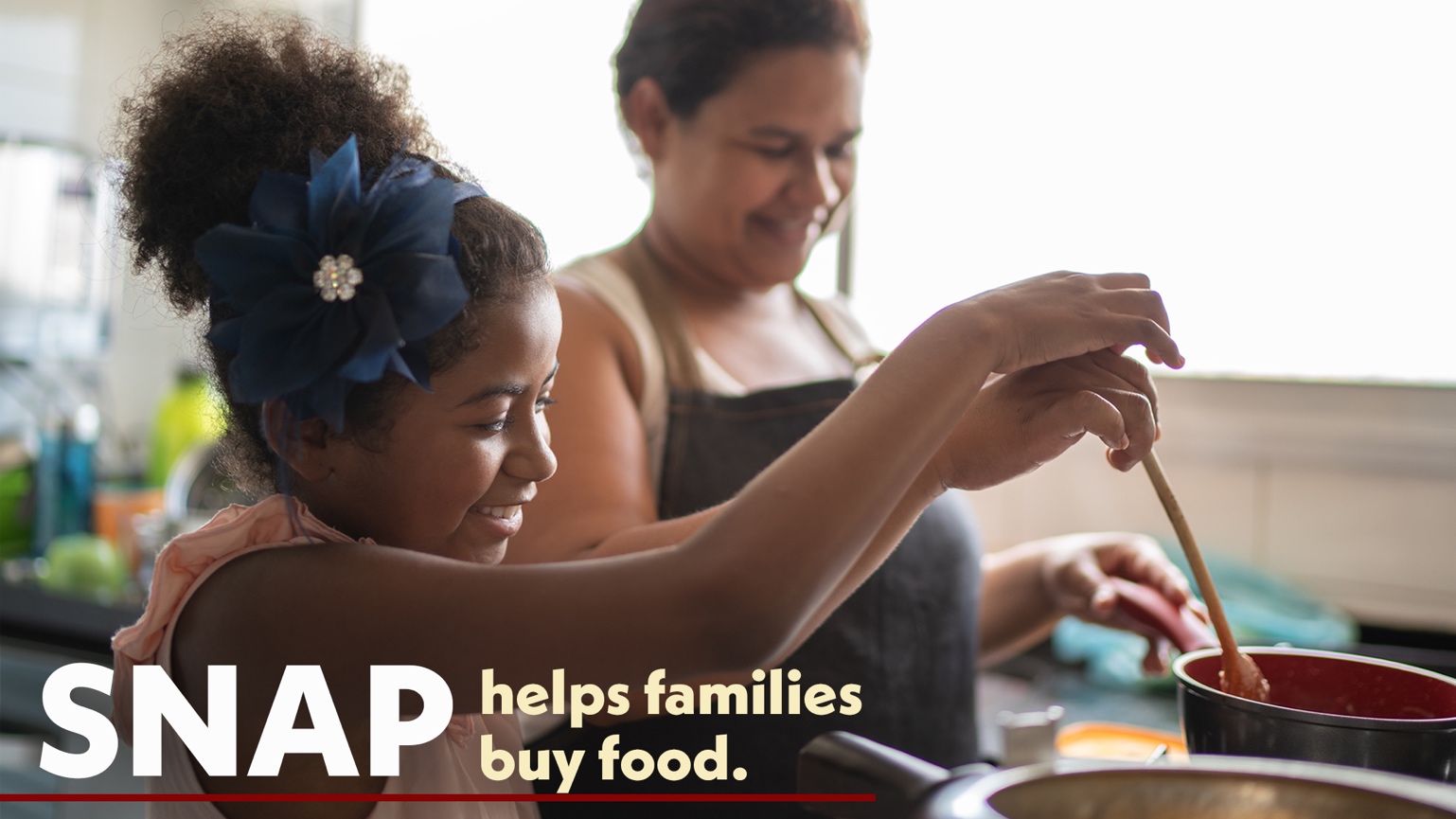 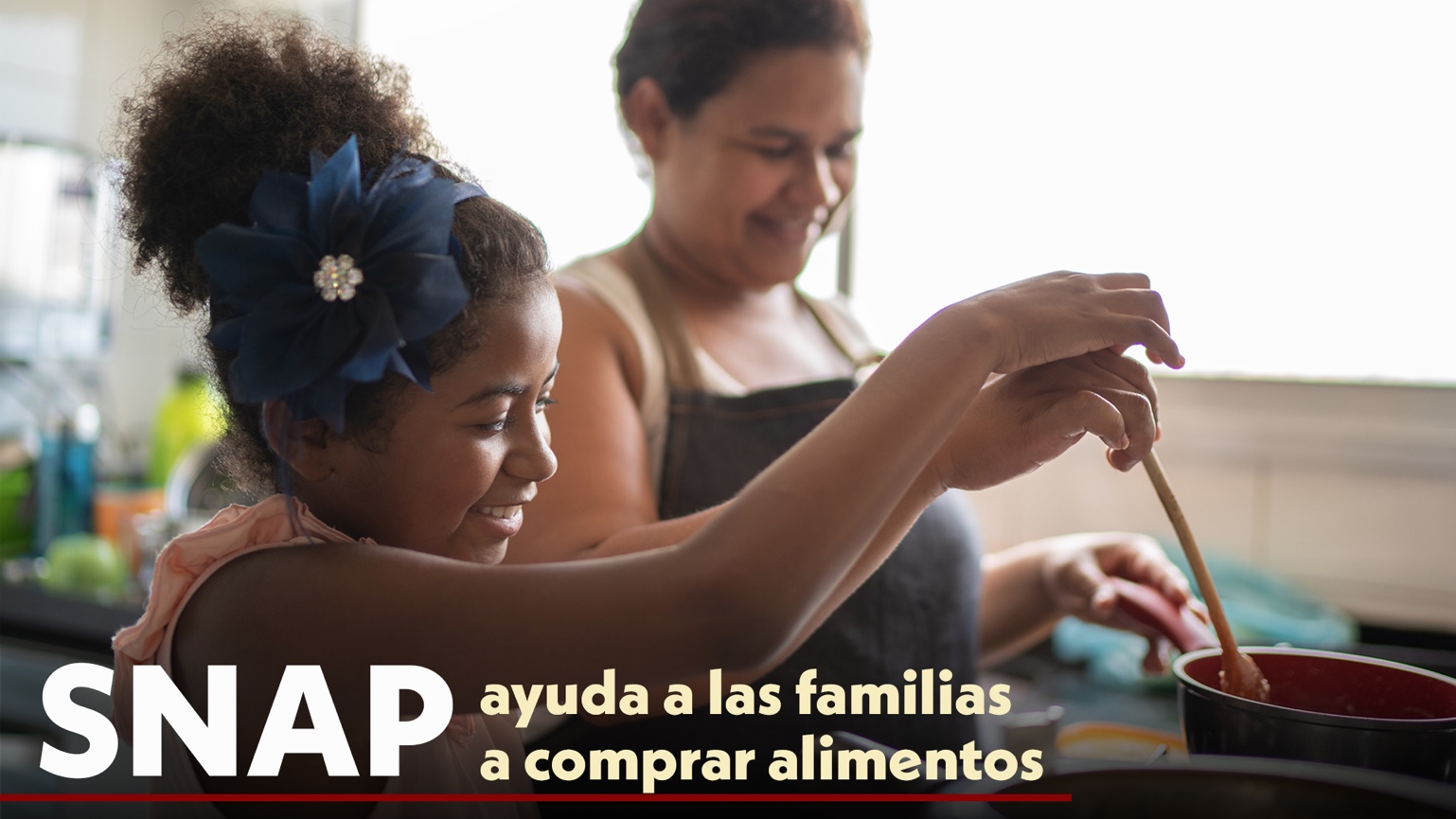 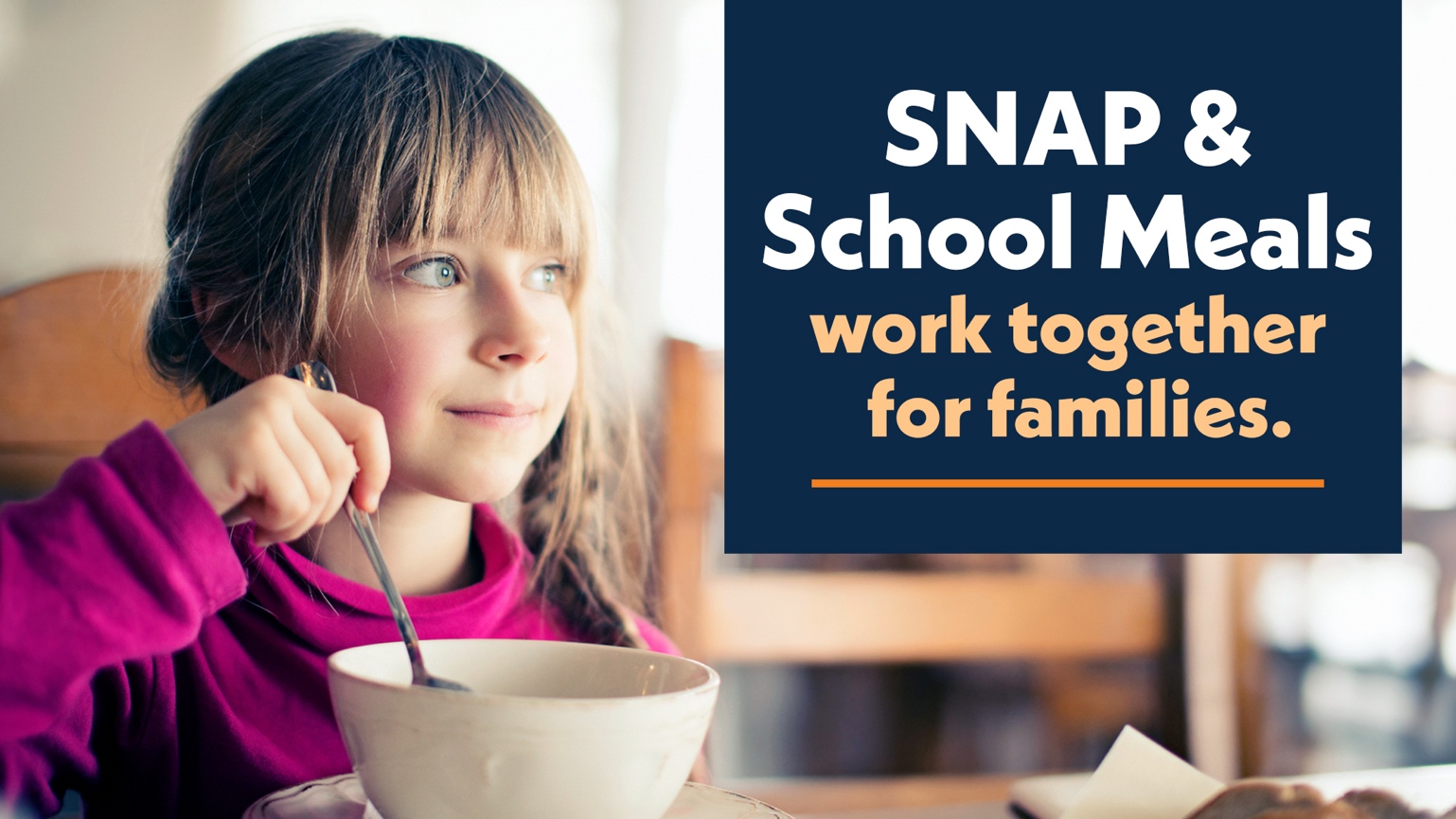 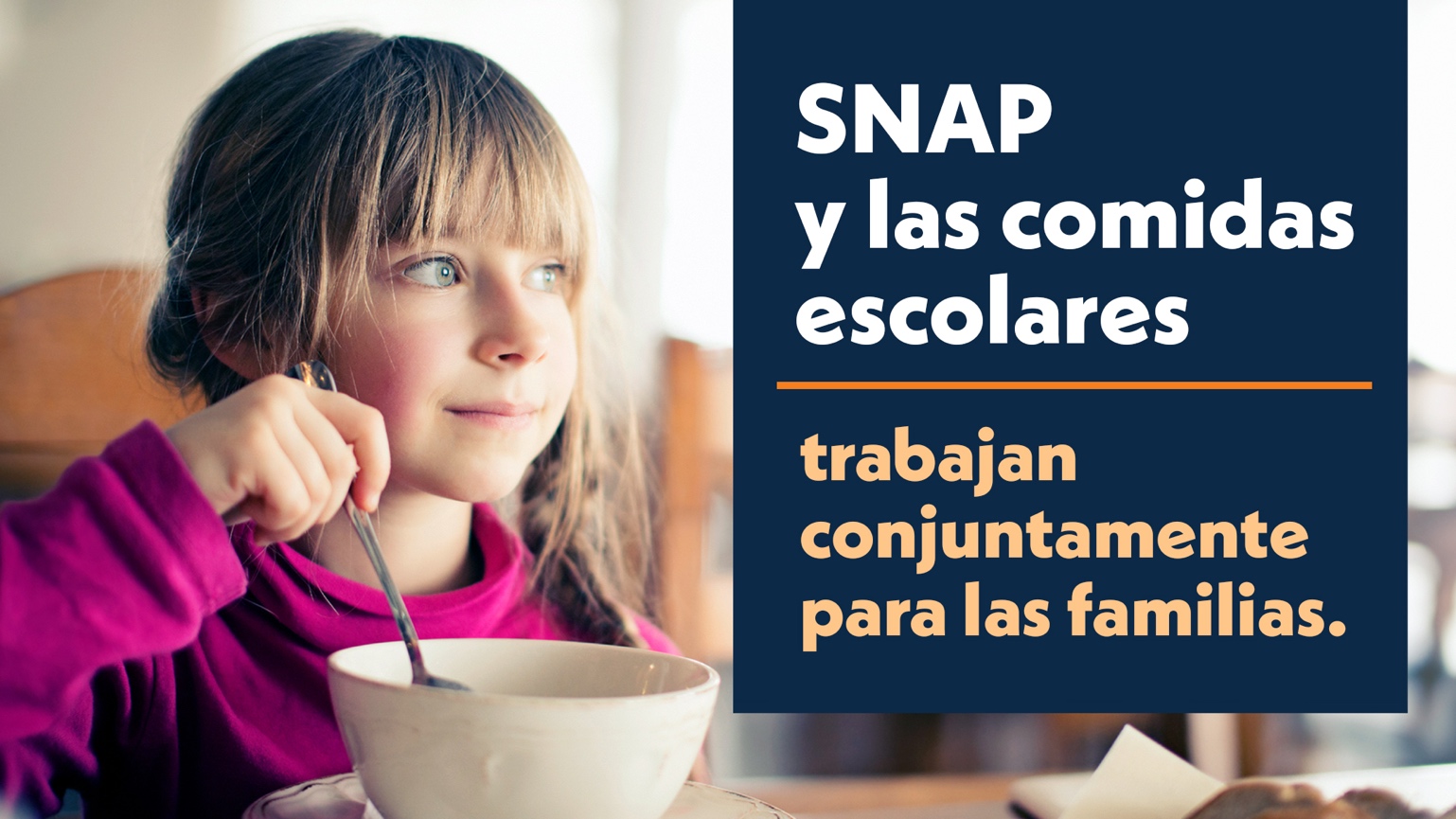 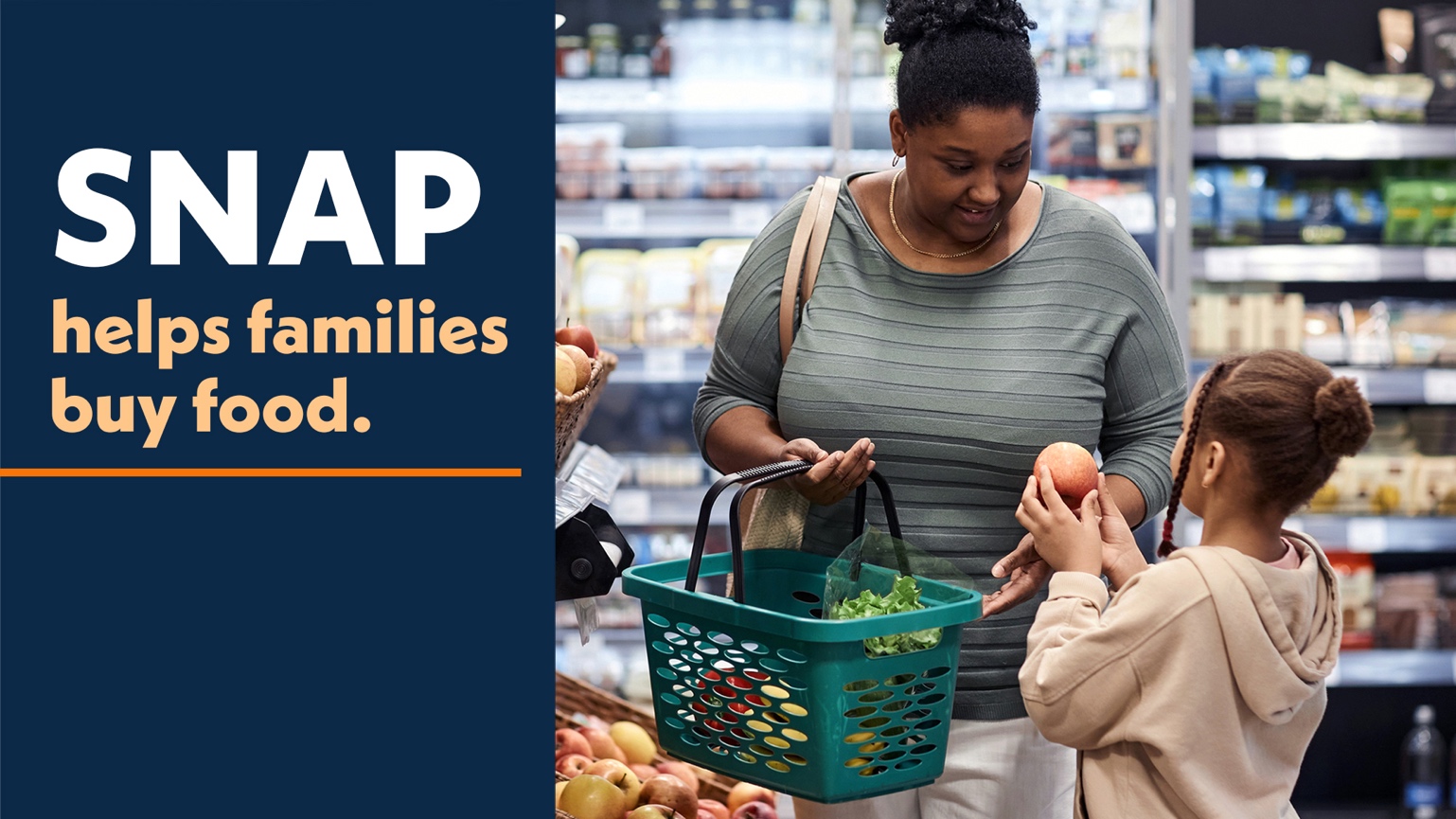 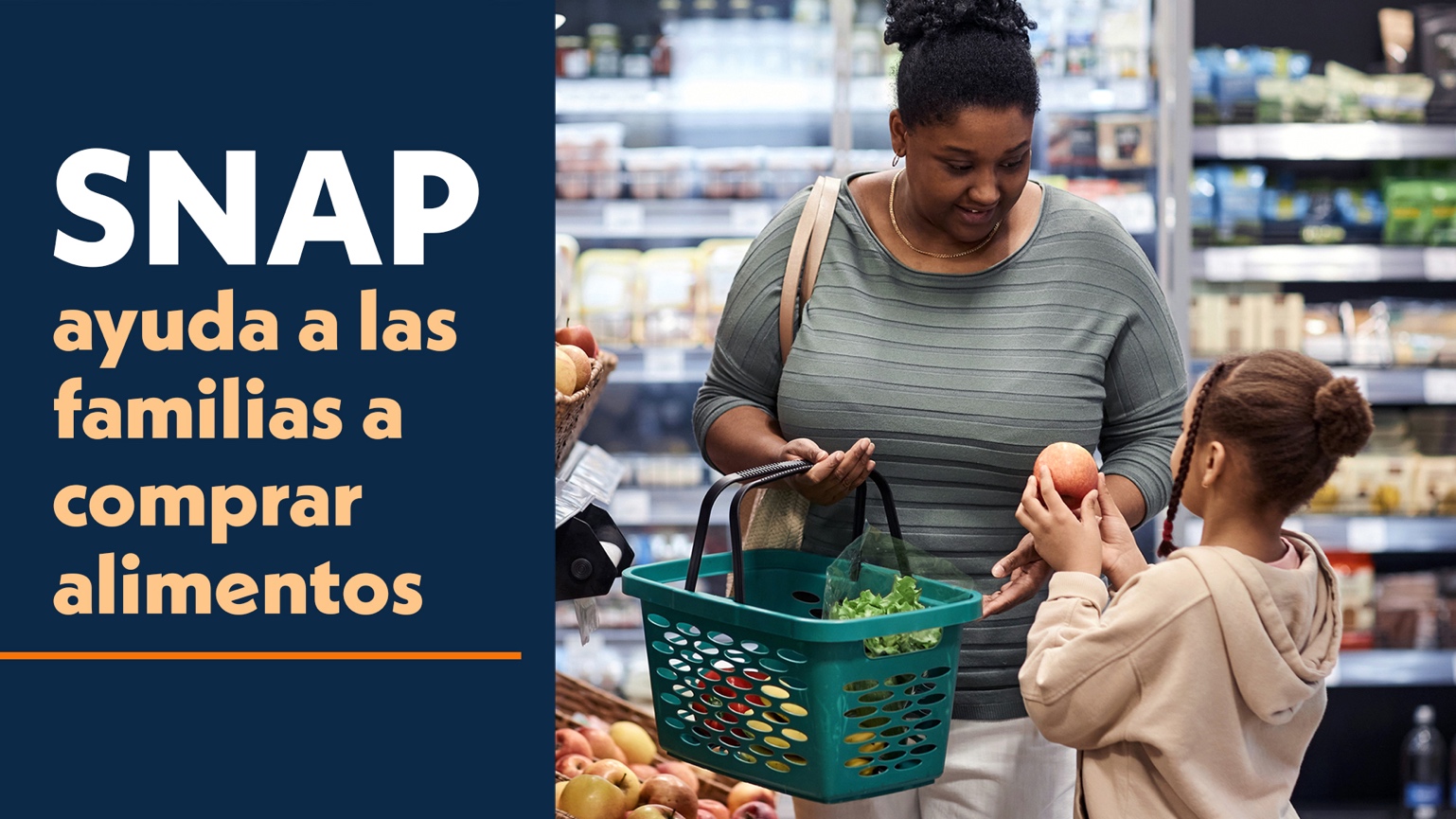 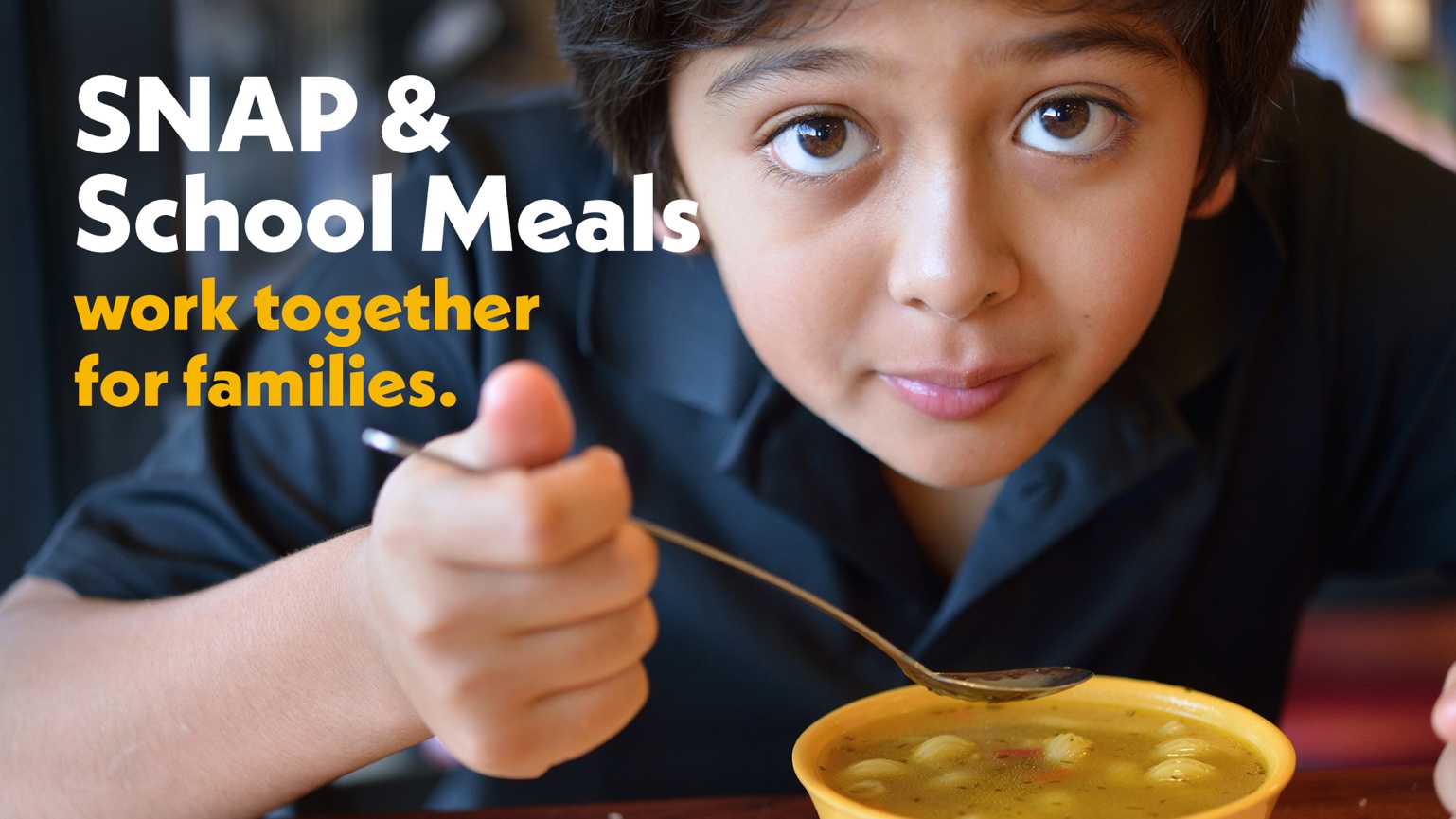 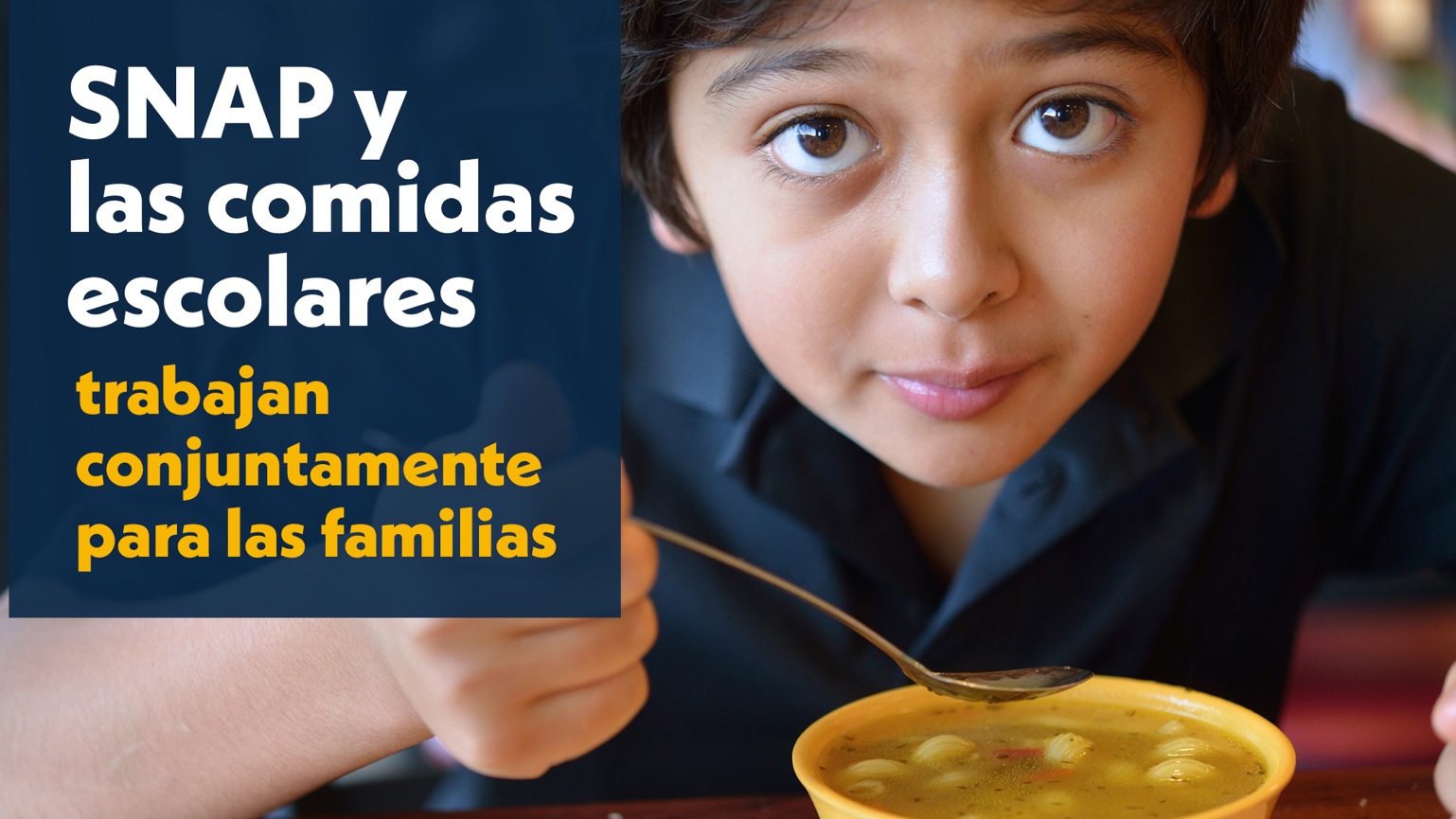 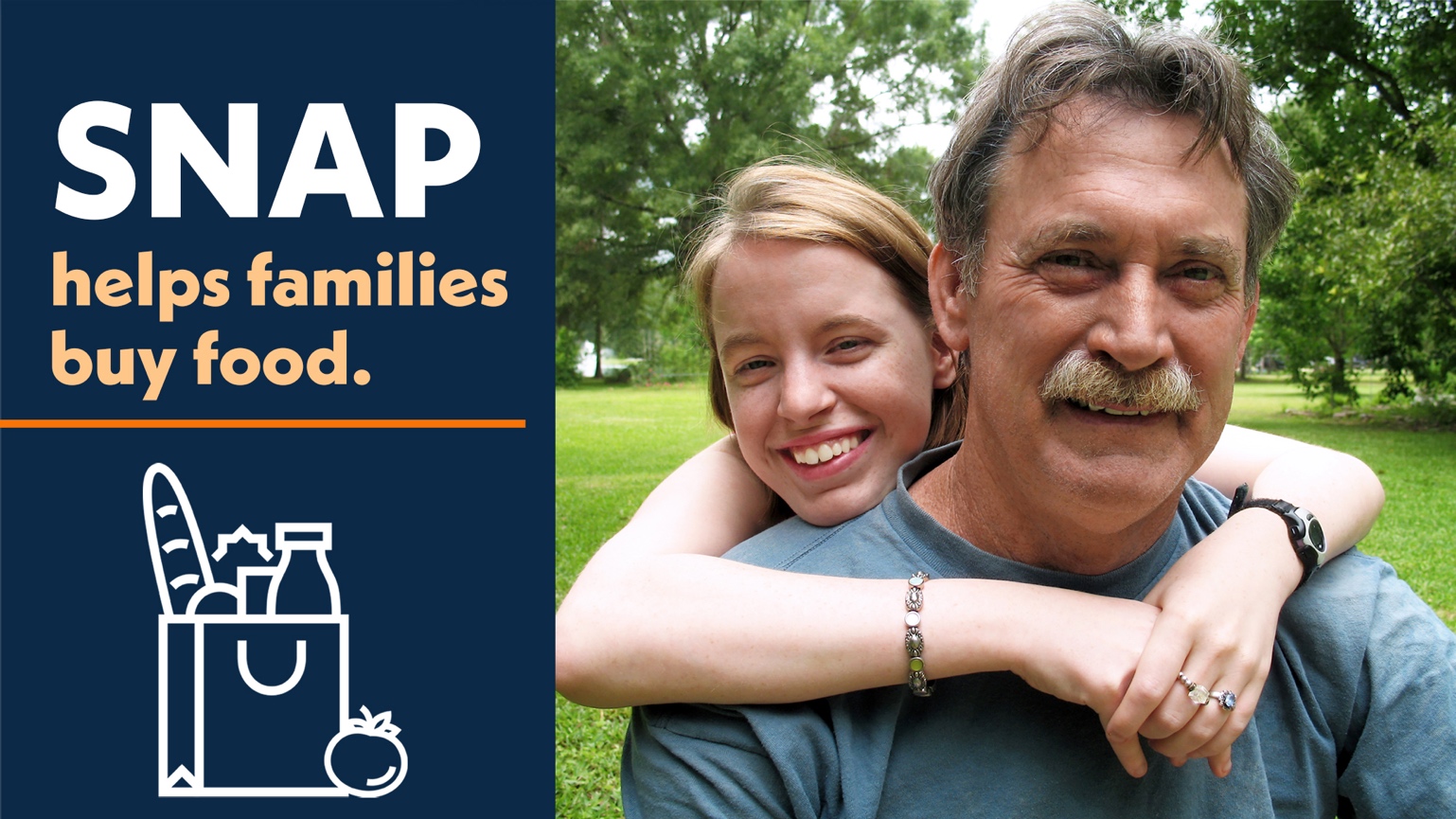 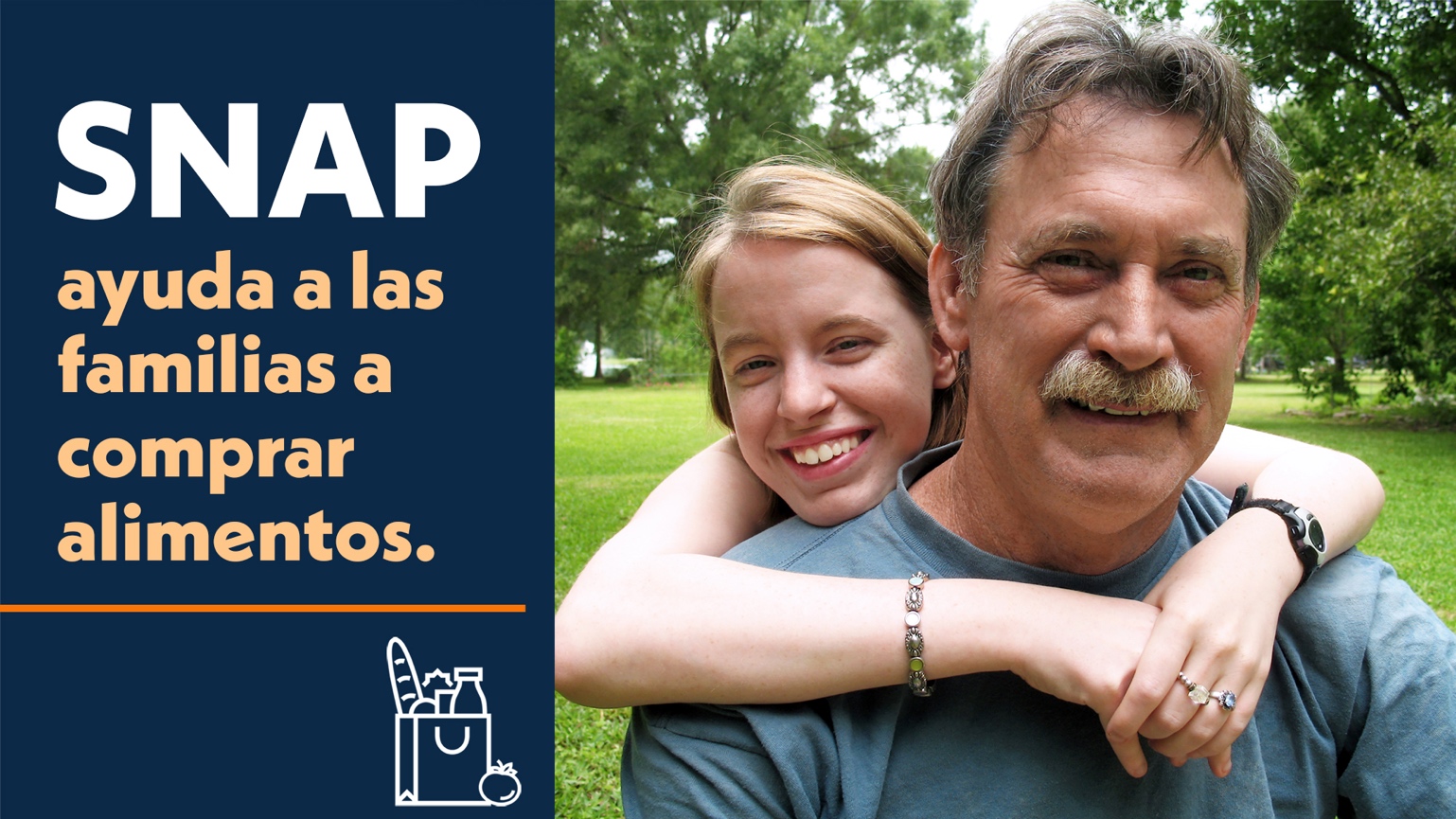 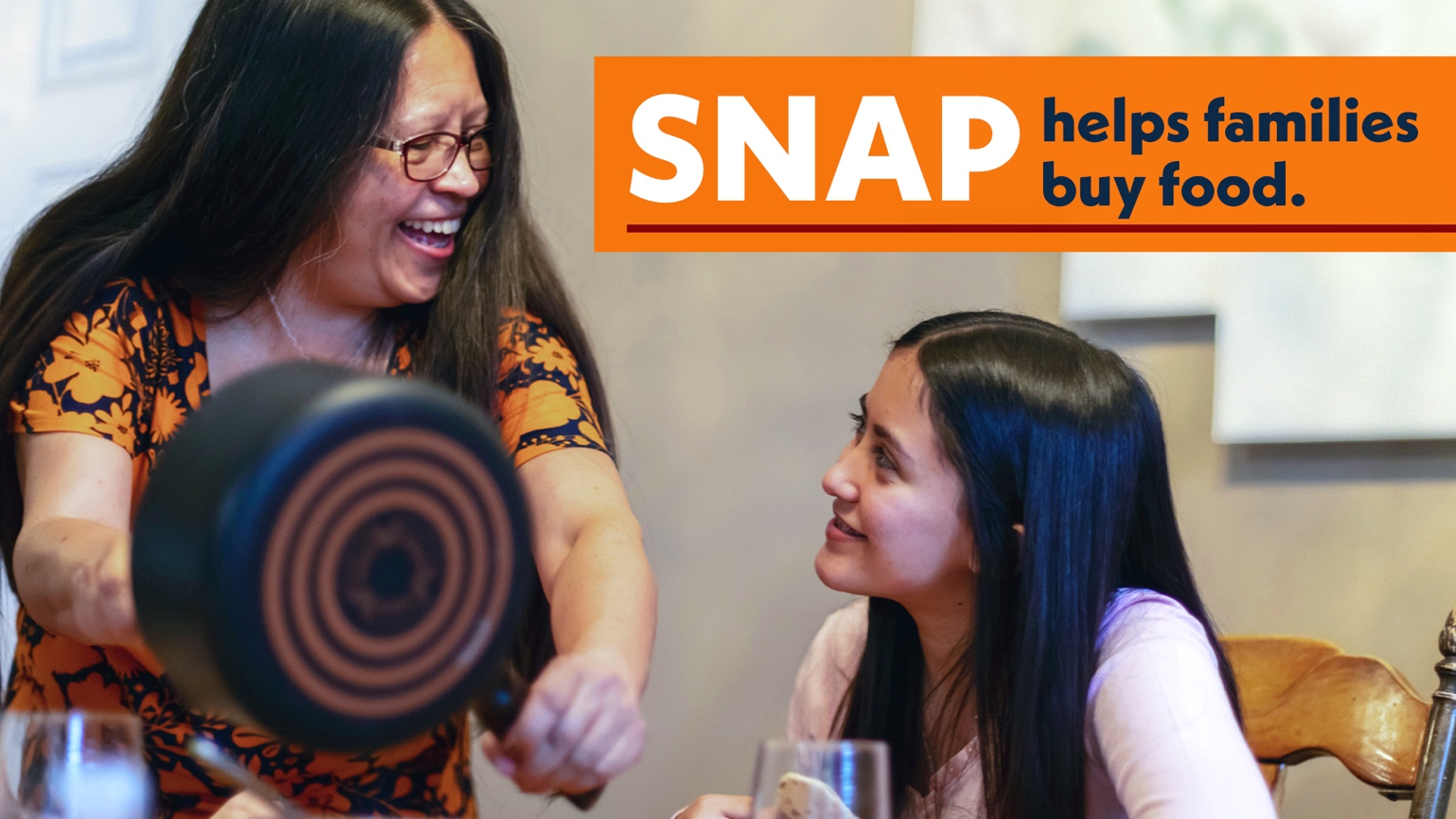 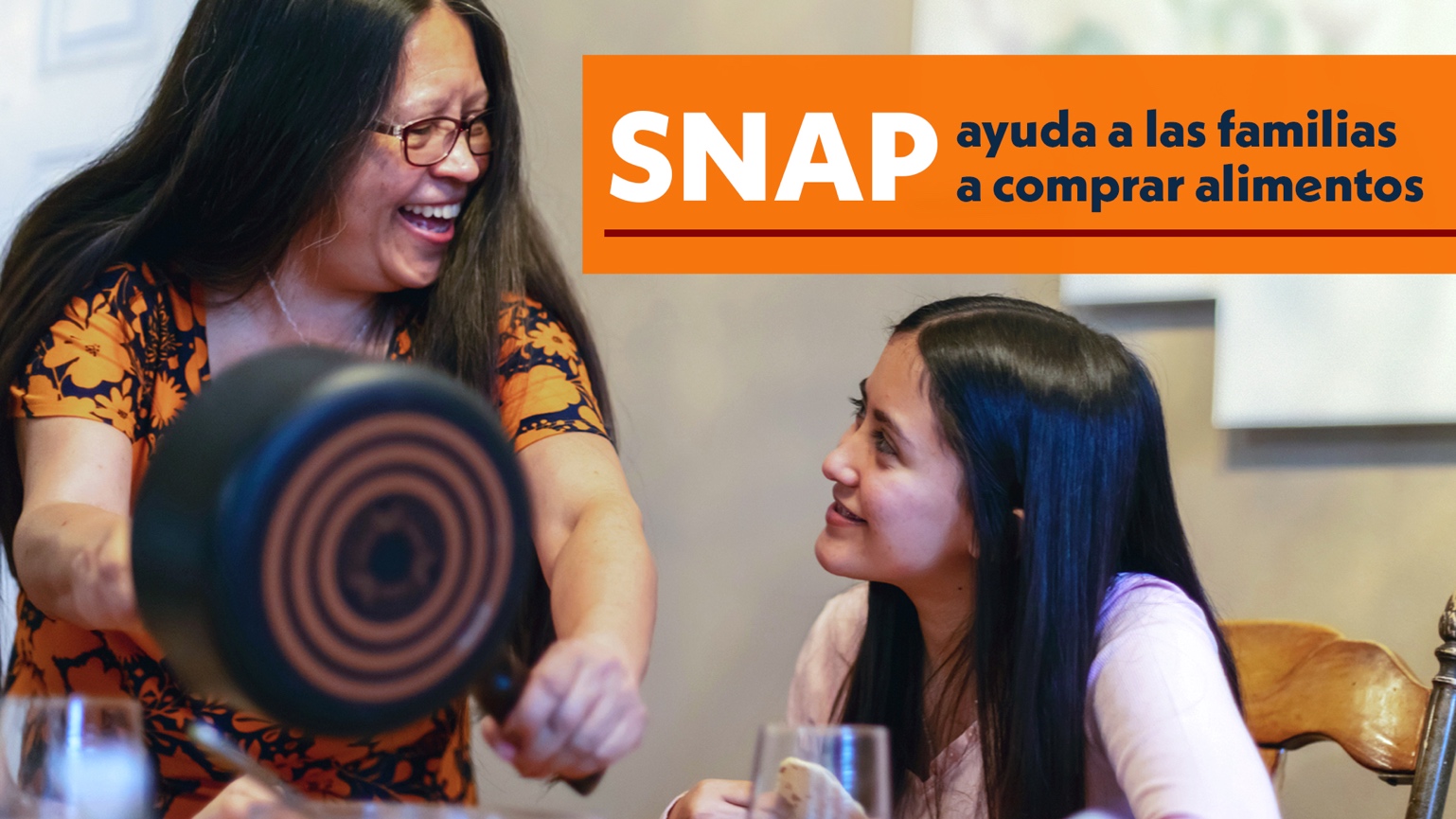 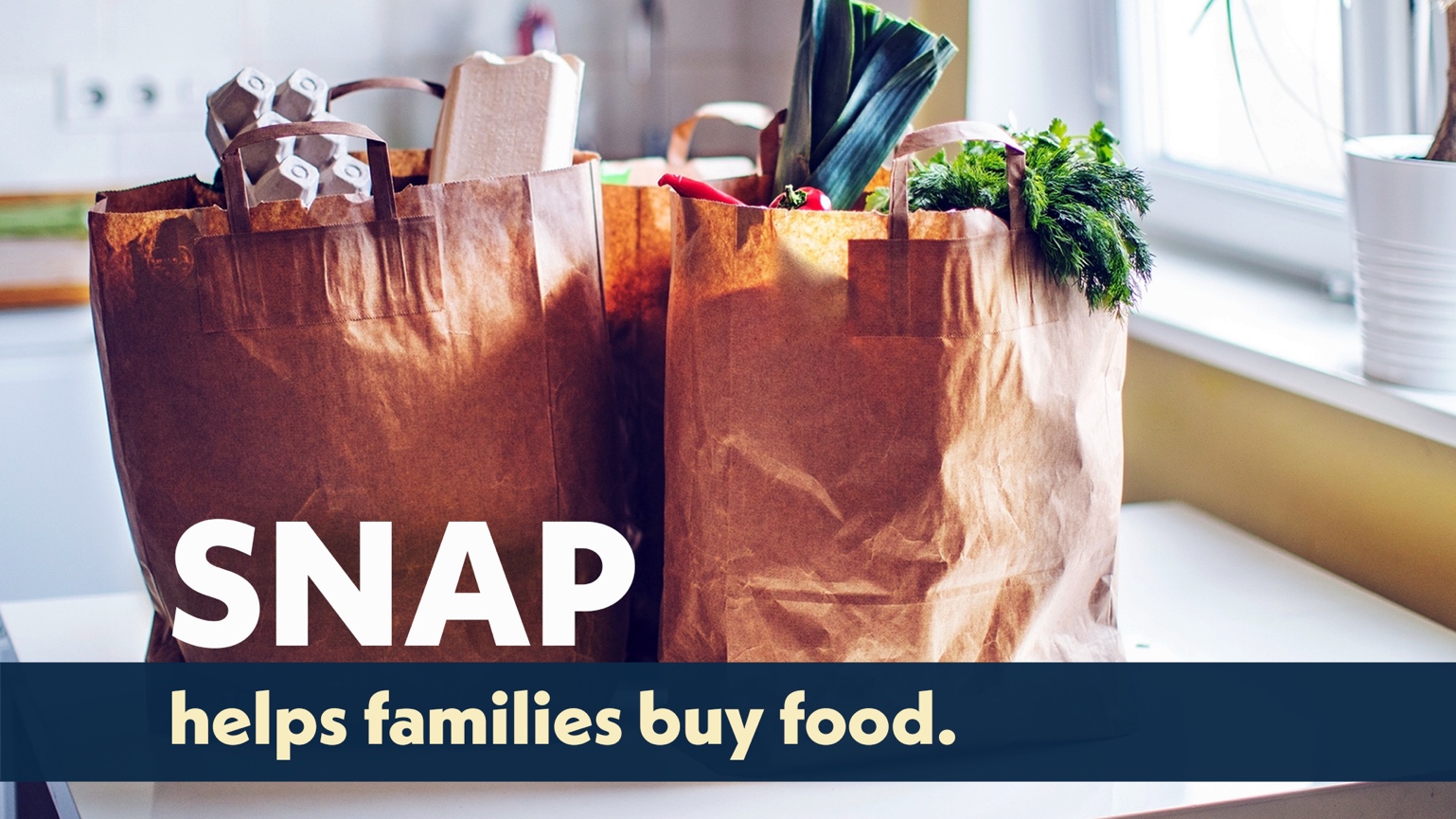 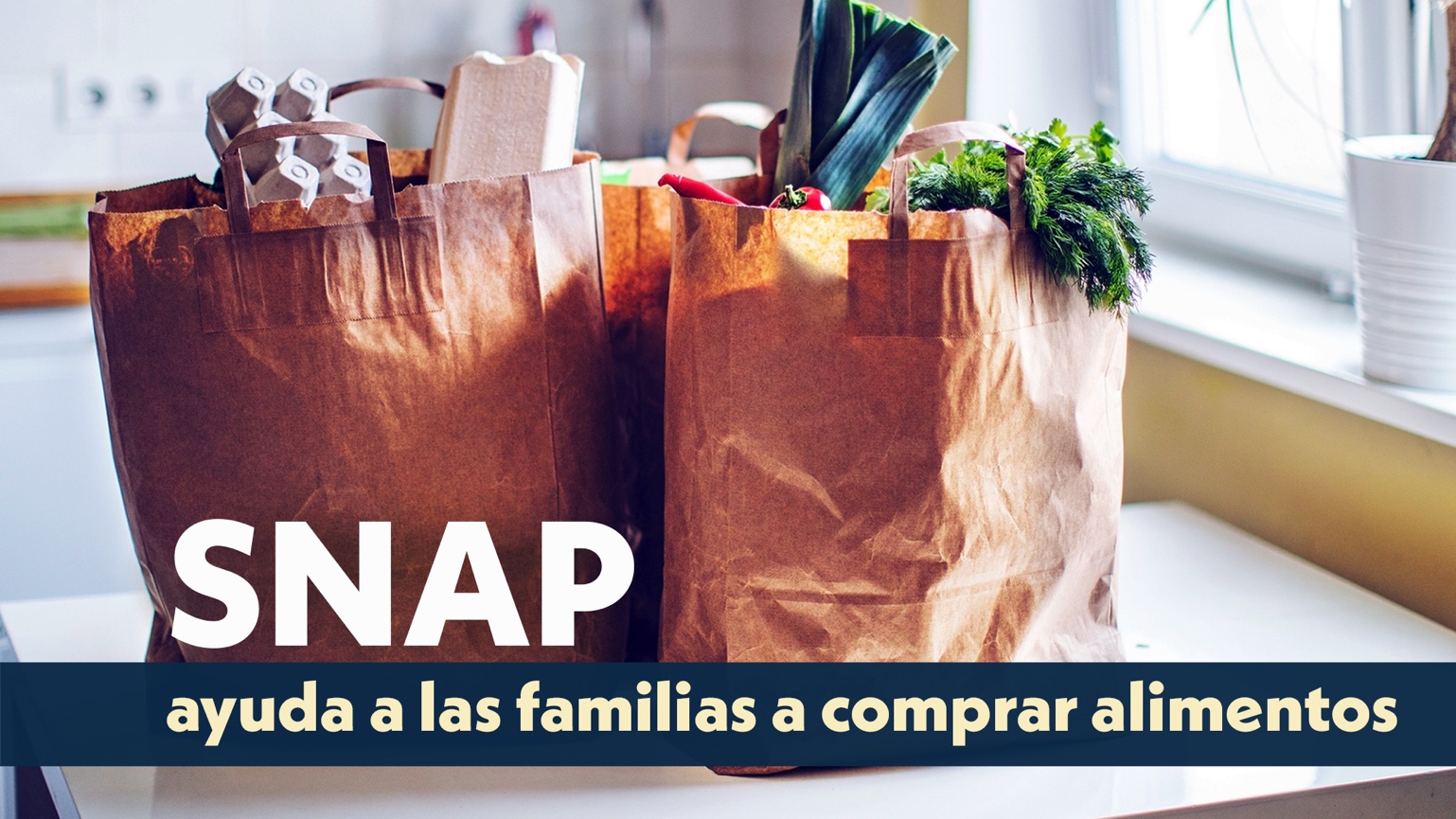 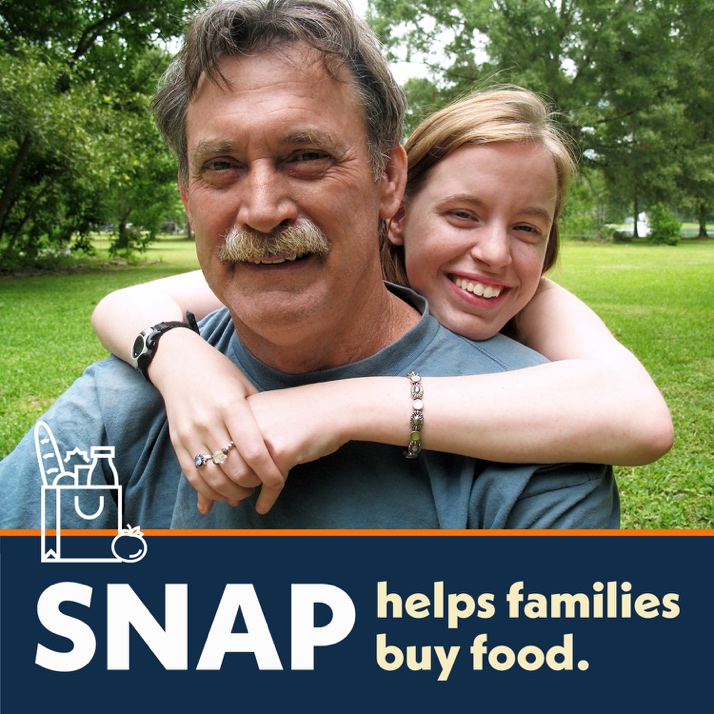 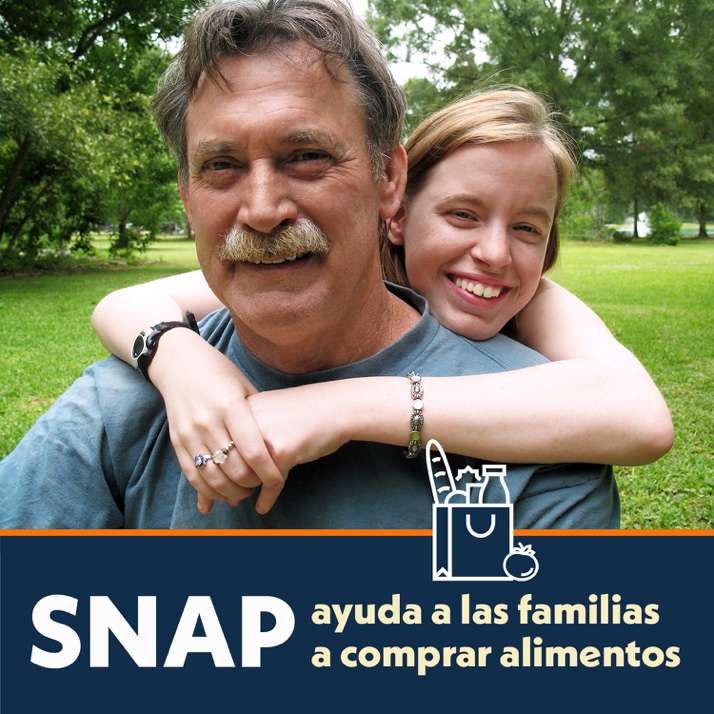 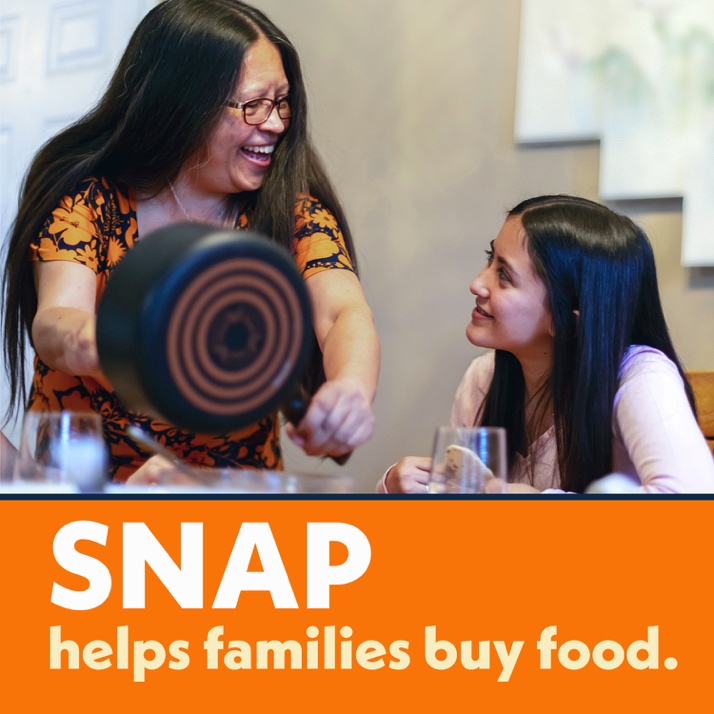 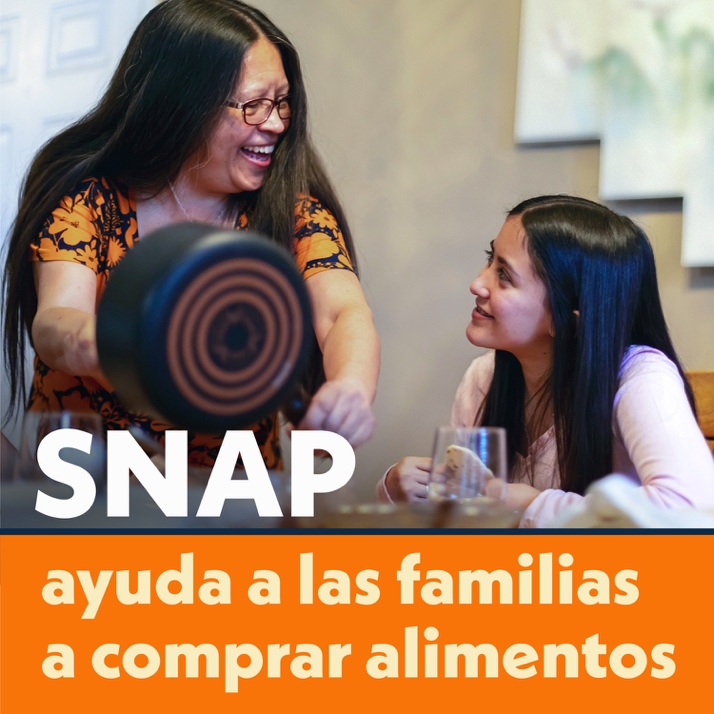 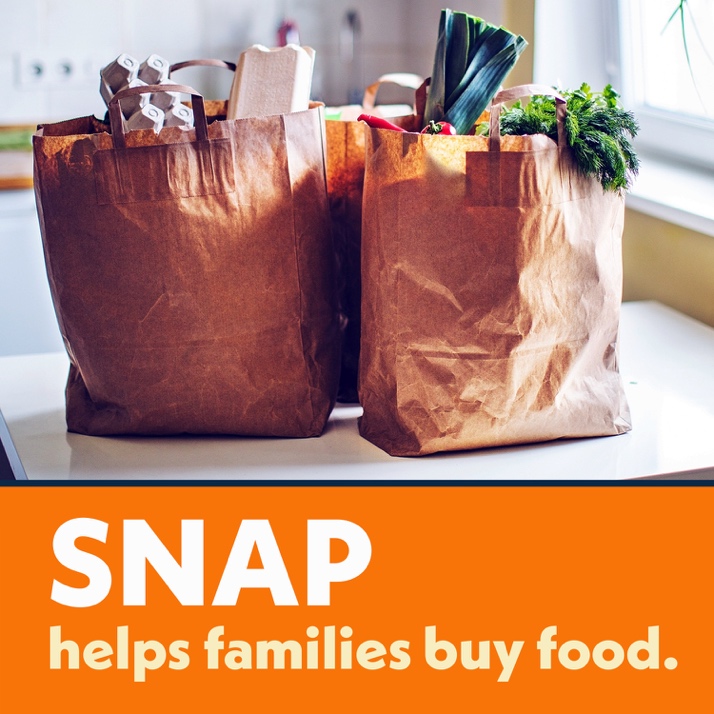 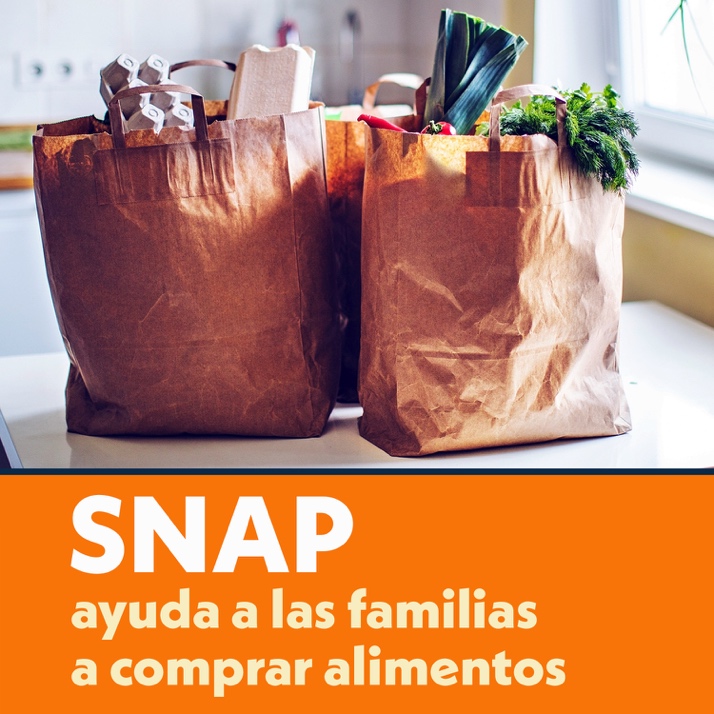 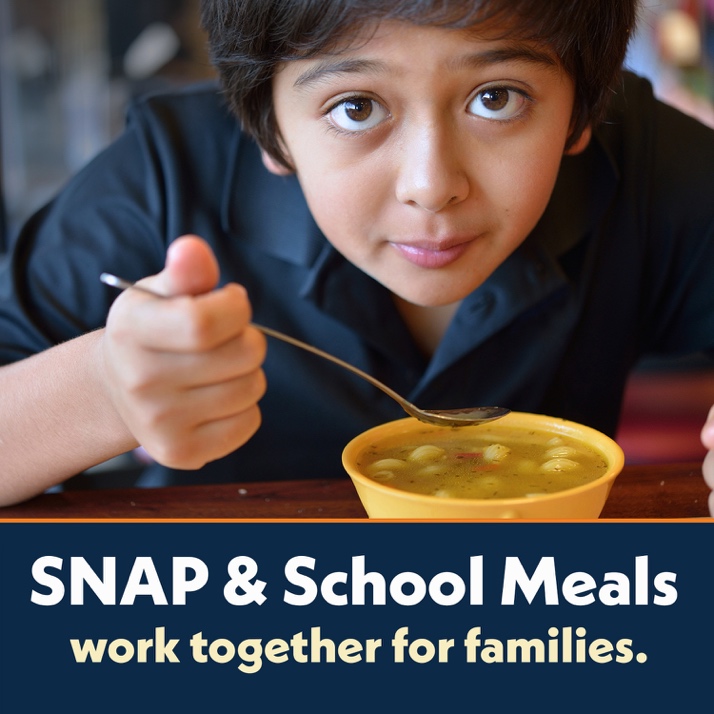 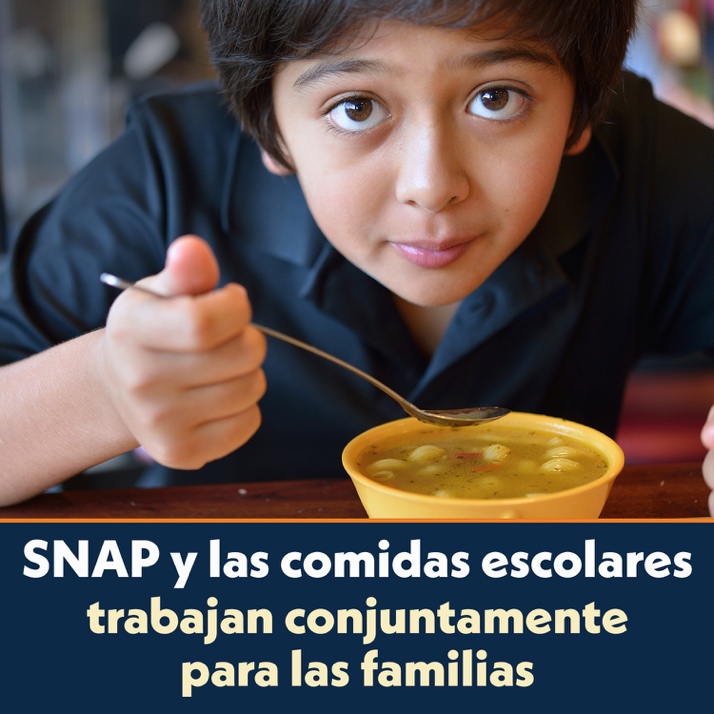 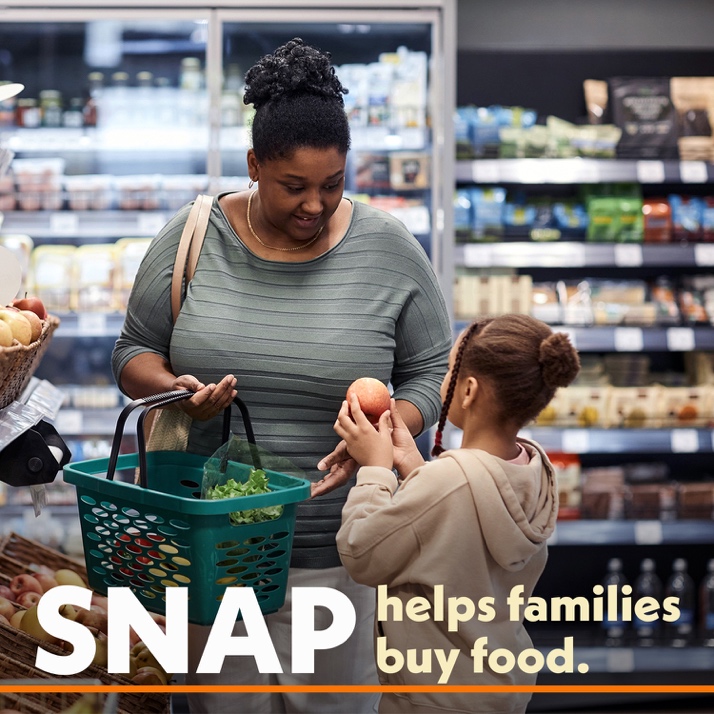 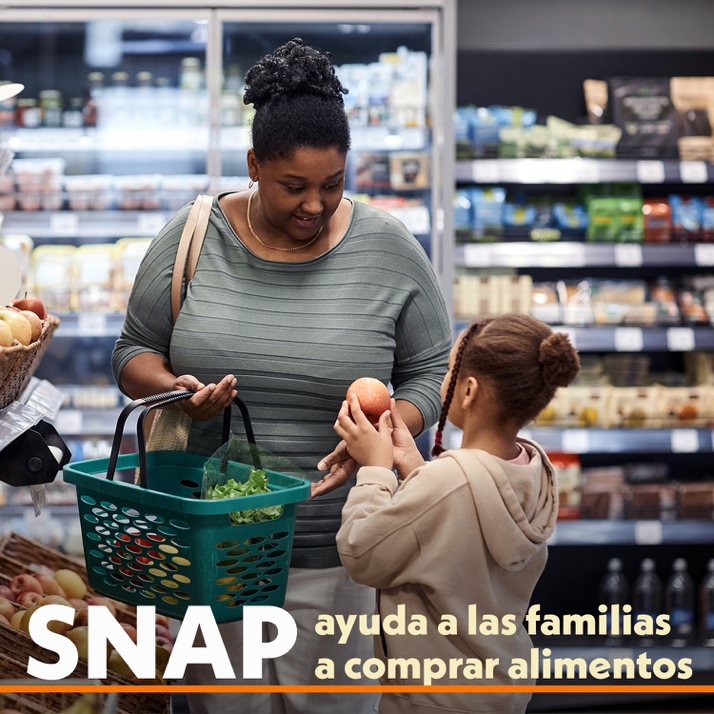 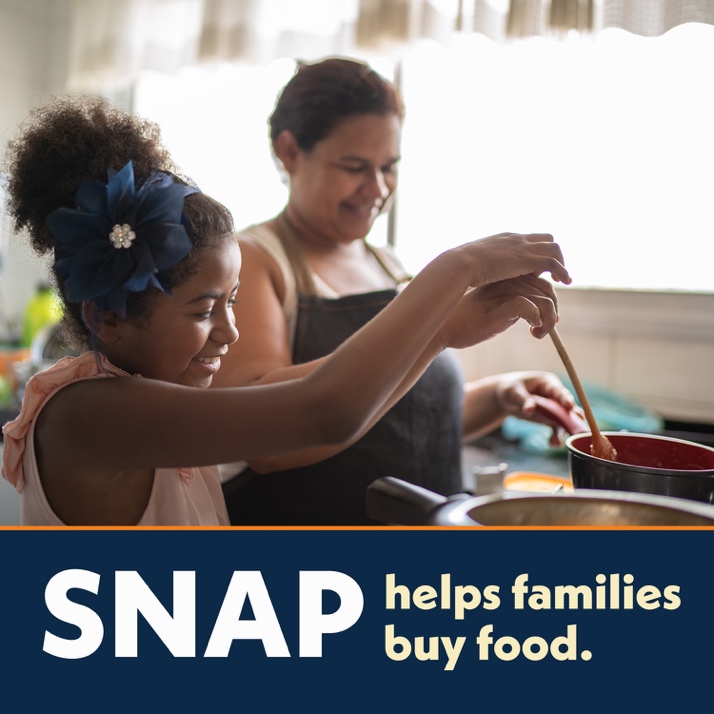 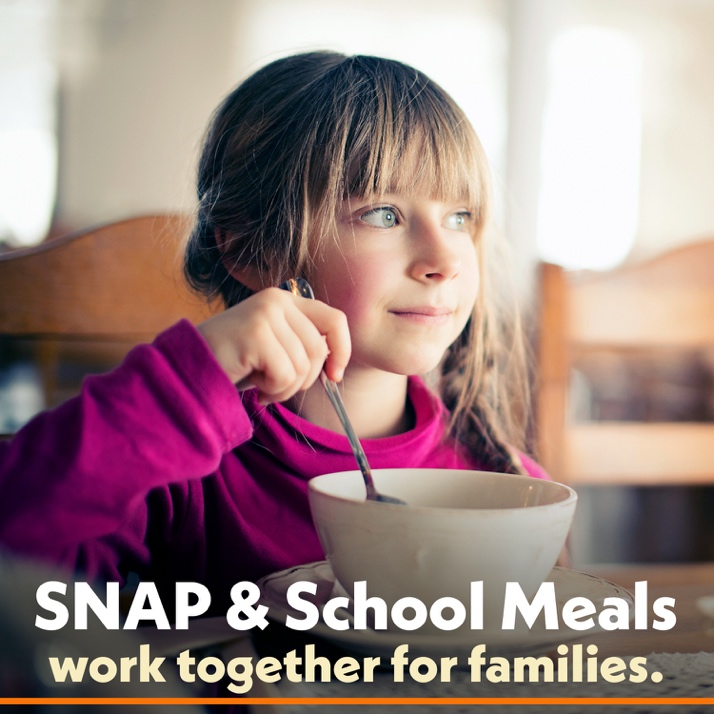 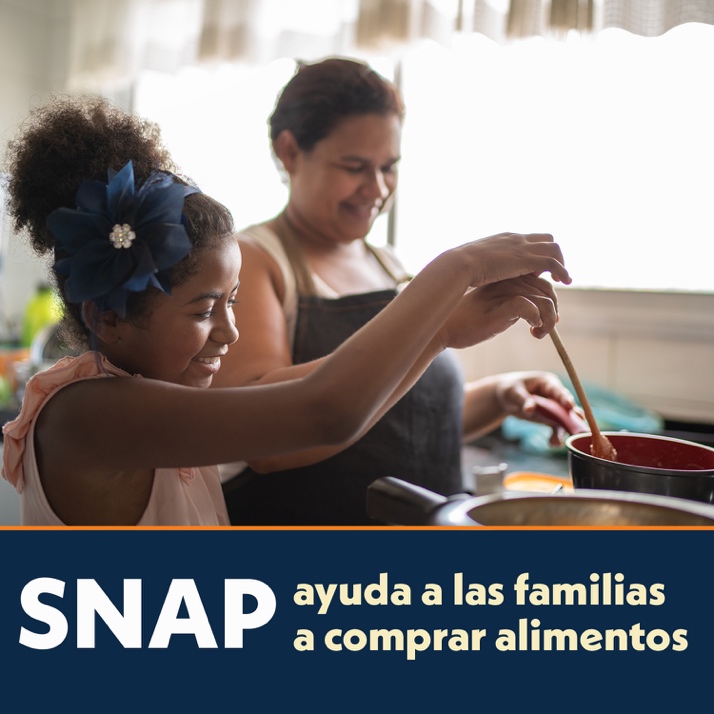 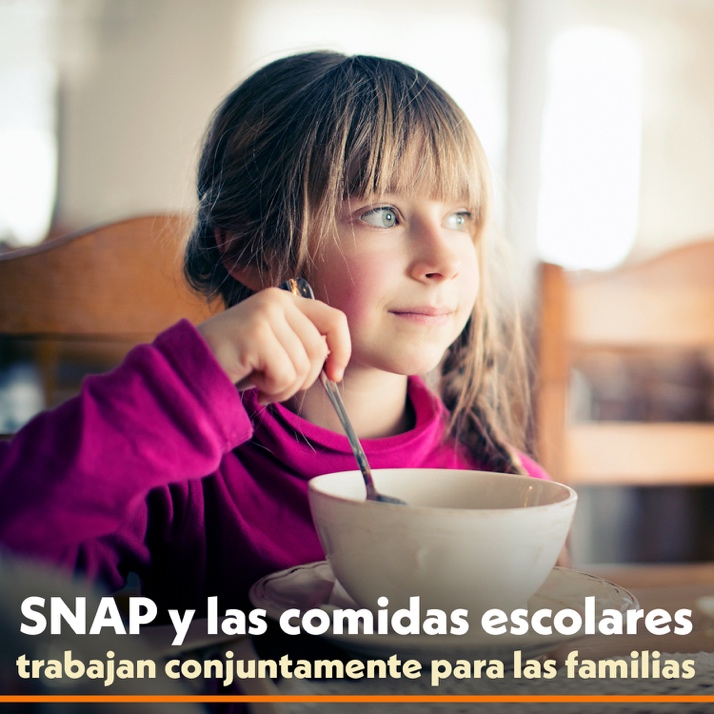 Sample MessagesLonger captionsHunger happens everywhere, including in our school community. SNAP helps families afford more food so children have the nourishment they need to learn and grow. Visit bit.ly/SNAPHelpNY and answer a few questions to see if you may be eligible. El hambre ocurre en todas partes, incluso en nuestra comunidad escolar. SNAP ayuda a las familias a pagar más alimentos para que los niños tengan la nutrición que necesitan para aprender y crecer. Visite bit.ly/SNAPHelpNY y responda algunas preguntas para ver si puede ser elegible. School meals and SNAP work together to nourish children. With SNAP you will have more to spend at the grocery store and your kids will automatically qualify for free school meals. Answer a few simple questions from @HungerSolutionsNY to see if you may be eligible. Visit bit.ly/SNAPHelpNY or text SNAPNY to 844-366-3435.Las comidas escolares y SNAP trabajan conjuntamente para nutrir a los niños. Con SNAP tendrá más para gastar en supermercados y sus hijos calificarán automáticamente para recibir comidas escolares gratuitas. Responda algunas preguntas simples de @HungerSolutionsNY para ver si puede ser elegible. Visite bit.ly/SNAPHelpNY o envíe un mensaje de texto a SNAPNY al 844-366-3435.With grocery prices on the rise, many families need extra help. SNAP can stretch your food budget so you will have more to spend at the grocery store. Answer a few questions from @HungerSolutionsNY to see if you may be eligible. Visit bit.ly/SNAPHelpNY or text SNAPNY to 844-366-3435Con el aumento de los precios de los alimentos, muchas familias necesitan ayuda adicional. El programa SNAP puede extender su presupuesto de alimentos, así tenga más para gastar en el supermercado. Responda algunas preguntas de @HungerSolutionsNY para ver si puede ser elegible. Visite bit.ly/SNAPHelpNY o envíe un mensaje de texto a SNAPNY al 844-366-3435Nutritious food is important for kids to do well in school. SNAP can help your family afford more food at the grocery store. Answer a few easy questions from @HungerSolutionsNY to see if your family may be eligible for SNAP. Visit bit.ly/SNAPHelpNY or text SNAPNY to 844-366-3435.Los alimentos nutritivos son importantes para que a los niños les vaya bien en la escuela. SNAP puede ayudar a su familia a adquirir más alimentos en el supermercado. Responda algunas preguntas sencillas de @HungerSolutionsNY para ver si su familia puede ser elegible para SNAP. Visite bit.ly/SNAPHelpNY o envíe un mensaje de texto a SNAPNY al 844-366-3435.The last few years have been difficult for families and many need help buying food. SNAP can boost your food budget so you’ll have more to spend at the grocery store. Visit bit.ly/SNAPHelpNY and answer a few questions to see if you may be eligible.Los últimos años han sido difíciles para las familias, y muchas necesitan ayuda para comprar alimentos. El programa SNAP puede aumentar su presupuesto de alimentos, así tenga más para gastar en el supermercado. Visite bit.ly/SNAPHelpNY y responda algunas preguntas para ver si puede ser elegible.If you could use help getting the food you need, SNAP might be right for you. Visit bit.ly/SNAPHelpNY or text SNAPNY to 844-366-3435 to see if you may be eligible.Si le vendría bien recibir ayuda para obtener la comida que necesita, SNAP podría ser adecuado para usted. Visite bit.ly/SNAPHelpNY o envíe un mensaje de texto a SNAPNY al 844-366-3435 para ver si puede ser elegible.SNAP helps families buy more food at the grocery store. It also supports their child’s education. When kids can get the food they need, they come to school ready to learn. Visit bit.ly/SNAPHelpNY and answer a few questions from @HungerSolutionsNY to see if you may be eligible. SNAP ayuda a las familias a comprar más alimentos en el supermercado. También apoya la educación de sus hijos. Cuando los niños pueden obtener los alimentos que necesitan, vienen a la escuela listos para aprender. Visite bit.ly/SNAPHelpNY y responda algunas preguntas de @HungerSolutionsNY para ver si puede ser elegible. Our school is committed to helping students get the food they need. SNAP can give families an extra boost to their budget at the grocery store. It also helps our school get more funding that benefits students. Answer a few easy questions from @HungerSolutionsNY to see if your family may be eligible for SNAP. Visit bit.ly/SNAPHelpNY or text SNAPNY to 844-366-3435.Nuestra escuela está comprometida a ayudar a los estudiantes a obtener los alimentos que necesitan. SNAP puede dar a las familias un impulso adicional a su presupuesto en la tienda de comestibles. También ayuda a nuestra escuela a obtener más fondos que beneficien a los estudiantes. Responda algunas preguntas sencillas de @HungerSolutionsNY para ver si su familia puede ser elegible para SNAP. Visite bit.ly/SNAPHelpNY o envíe un mensaje de texto con la palabra SNAPNY al 844-366-3435.With grocery prices on the rise, many families need extra help. SNAP makes it easier for families to afford more food and it supports our local economy. Visit bit.ly/SNAPHelpNY and answer a few questions to see if you may be eligible.Con el aumento de los precios de los alimentos, muchas familias necesitan ayuda adicional. SNAP hace que sea más fácil para las familias adquirir más alimentos y respalda nuestra economía local. Visite bit.ly/SNAPHelpNY y responda algunas preguntas para ver si puede ser elegible. Shorter captionsHunger happens everywhere, including in our school community. SNAP helps families afford more food so children have the nourishment they need to learn and grow. Visit bit.ly/SNAPHelpNY and answer a few questions to see if you may be eligible.El hambre ocurre en todas partes, incluso en nuestra comunidad escolar. SNAP ayuda a las familias a pagar más alimentos para que los niños tengan la nutrición que necesitan para aprender y crecer. Visite bit.ly/SNAPHelpNY y responda algunas preguntas para ver si puede ser elegible.School meals and SNAP work together to nourish children. With SNAP you will have more to spend at the grocery store and your kids will automatically qualify for free school meals. Answer a few questions from @NewYorkHunger to see if you may be eligible. bit.ly/SNAPHelpNY Las comidas escolares y SNAP trabajan conjuntamente para nutrir a los niños. Con SNAP tendrá más para gastar en supermercados y sus hijos calificarán automáticamente para recibir comidas escolares gratuitas. Responda algunas preguntas de @NewYorkHunger para ver si puede ser elegible. bit.ly/SNAPHelpNY With grocery prices on the rise, many families need extra help. SNAP can stretch your food budget so you will have more to spend at the grocery store. Answer a few questions from @HungerSolutionsNY to see if you may be eligible. Text SNAPNY to 844-366-3435.Con el aumento de los precios de los alimentos, muchas familias necesitan ayuda adicional. El programa SNAP puede extender su presupuesto de alimentos, así tenga más para gastar en el supermercado. Responda algunas preguntas de @HungerSolutionsNY para ver si puede ser elegible. Envíe un mensaje de texto a SNAPNY al 844-366-3435.Nutritious food is important for kids to do well in school. SNAP can help your family afford more food at the grocery store. Answer a few questions from @NewYorkHunger to see if your family may be eligible for SNAP. Visit bit.ly/SNAPHelpNY or text SNAPNY to 844-366-3435.Los alimentos nutritivos son importantes para que a los niños les vaya bien en la escuela. SNAP puede ayudar a su familia a adquirir más alimentos en el supermercado. Responda algunas preguntas de @NewYorkHunger para ver si su familia es elegible para el programa SNAP. Visite bit.ly/SNAPHelpNY o envíe un mensaje de texto a SNAPNY al 844-366-3435.The last few years have been difficult for families and many need help buying food. SNAP can boost your food budget so you’ll have more to spend at the grocery store. Visit bit.ly/SNAPHelpNY and answer a few questions from @NewYorkHunger to see if you may be eligible.Los últimos años han sido difíciles para las familias, y muchas necesitan ayuda para comprar alimentos. El programa SNAP puede aumentar su presupuesto de alimentos, así tenga más para gastar en el supermercado. Visite bit.ly/SNAPHelpNY y responda algunas preguntas de @NewYorkHunger para ver si puede ser elegible.If you could use help getting the food you need, SNAP might be right for you. Visit bit.ly/SNAPHelpNY or text SNAPNY to 844-366-3435 to see if you may be eligible.Si le vendría bien recibir ayuda para obtener la comida que necesita, SNAP podría ser adecuado para usted. Visite bit.ly/SNAPHelpNY o envíe un mensaje de texto a SNAPNY al 844-366-3435 para ver si puede ser elegible.SNAP helps families buy more food at the grocery store. It also supports their child’s education. When kids can get the food they need, they come to school ready to learn. Visit bit.ly/SNAPHelpNY and answer a few questions from @NewYorkHunger to see if you may be eligible.SNAP ayuda a las familias a comprar más alimentos en el supermercado. También apoya la educación de sus hijos. Cuando los niños pueden obtener los alimentos que necesitan, vienen a la escuela listos para aprender. Visite bit.ly/SNAPHelpNY y responda algunas preguntas de @NewYorkHunger para ver si puede ser elegible.Our school is committed to helping students get the food they need. SNAP can give families an extra boost to their budget at the grocery store. It also helps our school get more funding that benefits students. Text SNAPNY to 844-366-3435 to see if your family may be eligible.Nuestra escuela está comprometida a ayudar a los estudiantes a obtener los alimentos que necesitan. SNAP puede dar a las familias un impulso adicional a su presupuesto en la tienda de comestibles. También ayuda a nuestra escuela a obtener más fondos que beneficien a los estudiantes. Envíe un mensaje de texto con la palabra SNAPNY al 844-366-3435 para ver si su familia puede ser elegible.With grocery prices on the rise, many families need extra help. SNAP makes it easier for families to afford more food and it supports our local economy. Visit bit.ly/SNAPHelpNY and answer a few questions from @NewYorkHunger to see if you may be eligible.Con el aumento de los precios de los alimentos, muchas familias necesitan ayuda adicional. SNAP hace que sea más fácil para las familias adquirir más alimentos y respalda nuestra economía local. Visite bit.ly/SNAPHelpNY y responda algunas preguntas de @NewYorkHunger para ver si puede ser elegible.